Hedgehog Class Weekly Update                                       	Week Beg: 15th MayForest School is on Wednesday afternoons for Hedgehog class.Please make sure children have sunhats and water bottles as well as wellies and waterproofs for their sessions – the weather is very changeable!!                                                      Language and Literacy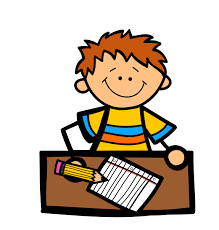 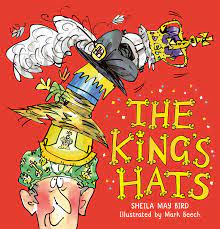 Returning to our Once Upon a Time theme, we have been reading and writing around the Jack and the Beanstalk story. We have explored some unusual retellings of this traditional tale (for example Jim & the Beanstalk by Raymond Briggs and Jack & the Baked Beanstalk by Colin Stimpson) and talked abou the what is similar and different to the original version.  Writing letters to the giant and Wanted posters have added to our understanding of the characters.                                               Maths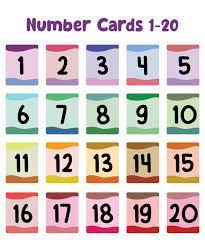 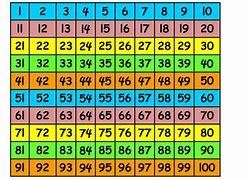 Year 1 have used 2 digit numbers on a hundred square.  They have found money totals using number bonds to 20 and added 11 and 12 to numbers. Reception continue practising reading and writing numbers up to 20; this week we have been estimating sets of objects and thinking about whether amounts are more, less or the same as numbers from 10-20.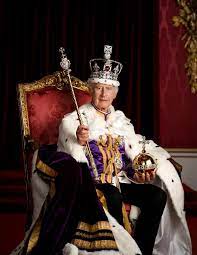               		        			HistoryWe completed our work on our Royal family by learning more about their family tree and seeing who our next monarchs will be.  Year 1 completed their own King Charles fact files.  We also looked a pictures and looked at longer timelines/dates from the past to find out who Charles I and Charles II were and when they lived.                                                                               Science   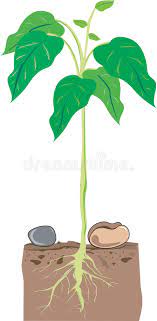 During our outdoor learning this week we were keen to see how our bean plants are growing.  We  also planted some seeds directly in the soil to see if they will also grow into strong, healthy plants.  It will be interesting to investigate if what is the same/different. Next Week Literacy/Language    Reading and writing about CastlesPhonics                          Year 1: Alternative Pronounciations: y (as in fly) ow (as in snow) g (gem)  / ph                                                                                 Reception: Phase 3 consonant diagraphs  oo (in moon) oo  (in book) /  ar / orMaths                             Year 1: Count in 10s, add and subtract 10 or 11,  money problem solving                                          Reception:                    Use numbers to 20, adding and taking away in games/sorting activitiesArt / Design                 Making our own model castles, Designing flags and coats of armsHistory		 Learning about how and why castles were builtREPEWe have been learning about Jesus as a leader and what made people want to follow him in Bible times, then what makes Christians continue to follow Him now.We have started work on Ball Skills.Working in pairs and small teams, we will send and stop a ball to one another and also into targets/goals.